ТЕМА 8. ОРГАНІЗАЦІЯ ПРИМІЩЕНЬ ЖИТЛОВОЇ ГРУПИ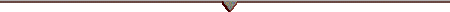 ПланОрганізація приміщень житлової групи.Характеристика типів номерів.Вимоги до оснащення номерів.Ключові слова: холи, вітальні, коридори, номерний фонд, тип номеру, номер, апартамент, стандарт, люкс, напівлюкс, сьюіт, дуплекс, ліжко-місце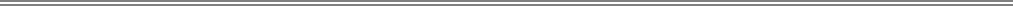 Організація приміщень житлової групиДо групи житлових приміщень входять:- житлові кімнати (номерний фонд), - приміщення поповерхового обслуговування, - приміщення громадського призначення (вітальні, дитячі кімнати тощо). У готелях категорій 4* і 5* в групі житлових приміщень рекомендується передбачати приміщення інформаційного сервісу.Призначення житлової зони полягає в забезпеченні умов для проживання гостя: надання ліжко-місця та обслуговування номеру, чищення і прасування одягу, прийом білизни для прання, виконання незначних послуг і доручень, подавання їжі в номер, транспортування багажу в номери.Приміщення поверхового обслуговування, як правило, блокують, передбачаючи один блок на 30 місць у готелях категорії 5*;      на 40 місць – у готелях категорії 4*;      на 50 місць – у готелях категорії 3*;      на 60 місць – у готелях категорії 2*. Приміщення по поверхового обслуговування в готелях категорії 1* і 2* допускається розташовувати через поверх. Мінімальний склад приміщень поповерхового обслуговування може бути представлений лише кімнатою чергового персоналу.Рекомендовані склад (розвинутий) і мінімальні площі приміщень поповерхового обслуговування наведені в таблиці 1.Таблиця 1 – Склад приміщень поповерхового обслуговування готелівПоверхові загальні санвузли на житлових поверхах, а також санвузли у громадських зонах готелів проектують за розрахунком (на кожні 100 місць) не менше:для чоловіків – одного унітазу, одного пісуару; для жінок – два унітази.Приміщення побутового обслуговування на поверсі призначені для надання на поверсі таких побутових послуг: ремонт і прасування одягу; чищення взуття; термінове прання і хімчистка одягу; подавання:сніданків, обідів і вечерь у номер тощо.Відповідно, до складу приміщень побутового обслуговування на поверсі входять: блок приміщень, де надаються побутові послуги споживачам готельних послуг; - приміщення обслуговуючого персоналу; блок обслуговуючих приміщень, до якого включаються санвузол і сміттєпровід. Усі ці приміщення можуть знаходитись окремо або в єдиному блоці.З метою якісного надання послуг житловий поверх повинен бути забезпечений комунікаційними сполученнями з виробничими приміщеннями (наприклад, при подаванні їжі в номери). Цей зв'язок забезпечується коридорами і сходами, ліфтами або з застосуванням спеціальних підйомників.Приміщення обслуговуючого персоналу обладнується робочим столом, стільцями, диваном, вбудованою або окремою шафою, холодильником, телефоном, системою зв'язку з номерами і вестибюльними службами. У разі суміщення його, наприклад, з приміщеннями для чистої білизни, додатково встановлюються стелажі для білизни площею не менше 5 м2 на 30 номерів.На житлових поверхах готелів допускається влаштування приміщень громадського призначення (барів, кафе, буфетів, віталень, приміщень для ділових зустрічей, дитячих кімнат тощо) за умови шумозахисту житлових приміщень. Розміщення приміщень громадського призначення суміжно з житловими приміщеннями не допускається.Холи. В сучасних готелях поверхові холи виконують такі функції: відпочинку, збору туристичних груп, відвідувачів; місць ділових зустрічей; комунікаційного вузла, який з'єднує сходи, пасажирські ліфти.Обладнання поверхового холу залежить від його функціонального призначення, конфігурації приміщення, взаємного розміщення ліфтів, сходів і коридорів. З обладнання використовуються м'які дивани і крісла, бенкетки, журнальні столики, а також, залежно від типу і категорії готелю, – телевізори, радіоапаратура, музичні інструменти.Вітальні – приміщення, що відокремлено від людського потоку різними декоративними перегородками. Призначення вітальні – організація відпочинку мешканців готелю поза межами номеру.Вимоги до віталень:розміщують на кожному поверсі з розрахунку – одне приміщення площею 30 м2 на 50 місць;багатофункціональні вітальні, що розміщені у групі приміщень культурно-масового призначення, повинні мати площу не менше 100 м2;вітальні, в яких передбачено перегляд телевізійних передач, мають бути віддалені від номерів та звукоізольованими.Коридори належать до житлової групи приміщень і становлять горизонтальний комунікаційний вузол, котрий поєднує ліфти, сходи з номерним фондом готелю та іншими приміщеннями. Коридори по всій довжині повинні бути на одному рівні. У разі перепаду рівня коридору потрібно передбачати орієнтувальні засоби: освітлення, заміну сходів поступовим підйомом підлоги, озеленення низу стіни у місці перепаду тощо.Вимоги до облаштування коридорів:підлога коридорів покривається матеріалами, що поглинають шум, і не є слизькою;стіни, стеля, підлога виготовляються з вогнестійких матеріалів;відсутність меблів;наявність денного і штучного освітлення;за великої довжини коридору передбачаються світлові розриви через кожні 20 м;ширина коридору розраховується так, щоб у ньому легко могли розминутися двоє людей з валізами у руках (1,3 м –2,4 м);двері всіх приміщень повинні відчинятись назовні.Групи житлових приміщень розташовуються одна над одною у багатоповерхових будівлях або в окремо збудованих корпусах.Характеристика типів номерівТрадиційно класифікація готельних номерів відбувається на основі оцінки співвідношення таких параметрів матеріально-технічної бази, як:площа номера і наявність різноманітних приміщень (спальна кімната, вітальня, кухня або кухонна ніша, повний, неповний або взагалі без санвузла, балкона, кабінету);кількість місць в номері (одне, два, три і більше);кількість ліжок та їх конфігурація (одномісне, двомісне, двоярусне ліжко);кількісні та якісні показники оснащення номера;вид з номера і його розташування в структурі готелю або готельного комплексу.Номерний фонд – це загальна кількість номерів (місць) в засобі розміщення.Номер – це окреме мебльоване приміщення, що складається з однієї або більше кімнат, оснащене інвентарем і устаткуванням для надання послуг з тимчасового розміщення споживача готельної послуги відповідно до вимог, які висуваються до даного готелю. Всі номери мають категорію.Кількість, якість, площа і т. д. номерів – це ті ознаки, від яких безпосередньо залежить категорія готелю. Тому важливо вміти точно класифікувати готельні номери за різними ознаками.Існують дві базових системи класифікації готельних номерів:за типом номера;за кількістю спальних місць.Тип номера – це сукупність відмітних характерних ознак, що властиві для номера.Класифікація готельних номерів за кількістю спальних місцьКількість місць в номері варіюється від категорії номера, його призначення, від типу засобу розміщення. Ліжко-місце (ліжко – місце – спальне місце, що призначене для використання однією людиною) може бути представлене у вигляді одномісних ліжок, двомісних – для подружжя, двоярусного або у вигляді дивана для гостя чи дитини.Класифікація номерів в Україні дещо відрізняється від світової:Класифікація номерів прийнята в Україні ґрунтується на ДСТУ 4527:2006 «Засоби розміщення. Терміні та визначення» та налічує 11 нижченаведених типів номерів:президентський апартамент – найбільш дорогий номер, до складу якого входить декілька спален, вітальня, їдальня, кабінет, декілька повних санвузлів (ванна або джакузі, душ, умивальник, унітаз, чаша біде);апартамент – номер, що складається з двох і більше кімнат (спальня, їдальня або вітальня, можлива наявність кабінету), кухонної ніші, одного повного та одного додаткового санвузлів і розрахований на проживання однієї або двох персон;люкс – номер складається з спальні, вітальні або кабінету, є повний санвузол. Номер розрахований на проживання однієї або двох осіб;дуплекс – двоповерховий номер з двох і більш кімнат з внутрішніми стаціонарними сходами, повним санвузлом. Номер розрахований на проживання одного або двох чоловік;напівлюкс (студіо) – номер складається з однієї кімнати з вільним плануванням, що у результаті дає можливість використовувати різні частини одного приміщення як вітальню, кухонна ніша, спальню. Номер має повний санвузол. Номер розрахований на проживання однієї або двох осіб;стандарт або номер першої категорії – номер, що складається з однієї кімнати і повного санвузла і розрахований на проживання однієї або двох осіб;номер другої категорії – номер, що складається з однієї кімнати і неповного санвузла (умивальник і унітаз) і розрахований на проживання однієї або двох осіб;номер третьої категорії – номер, що складається з однієї кімнати і неповного санвузла і розрахований на проживання трьох і більше осіб;номер четвертої категорії – номер з однією житловою кімнатою і умивальником для проживання трьох і більше осіб;номер п'ятої категорії – номер, що складається з однієї кімнати без санітарно-технічних умов, розрахований на проживання трьох і більше осіб;суміжні номери – два і більше номери, що з'єднуються один з одним дверима, які можуть мати спільну вітальню або хол, загальний або окремі санвузли.Класифікація готельних номерів за кількістю спальних місць:одномісний номер (у міжнародній практиці позначається як SNGL, singl) –номер з однієї кімнати розрахований на проживання однієї людини;двомісний номер (DBL або double) – двомісний номер на двох осіб з одним двоспальним ліжком;двомісний номер з двома односпальними ліжками (TWN, twin, double twin)номер призначений для розміщення двох осіб на одномісних ліжках;багатомісний номер – номер, призначений для розміщення трьох і більше осіб. Оснащується односпальними ліжками за кількістю проживаючих осіб. У хостелах такі номери можуть оснащуватися двоярусними ліжками.Світова класифікація готельних номерів за кількістю спальних місць. В світовій практиці використовують змішану класифікацію номерів та варіантів розміщення в них (тобто, вказують тип номера, варіант розміщення в ньому, варіант харчування, вид з вікон номера). Таку класифікацію зустрічають у ваучерах.Виділяють наступні основні типи номерів:Standart (STD) – стандартний готельний номер, має всі необхідні умови;Superior – (деякі готелі також використовують термін executive, executive suite, suite senior) вважається кращим, ніж standard, просторішим, з більш оновленим і комфортним меблюванням;Deluxe – відрізняється від standard і superior перш за все великими розмірами, а також практично завжди кращим видом з вікна, розкішним меблюванням;Suite – зазвичай великий номер з двома кімнатами (спальнею і салоном), розділеними дверима. Багато готелів визначають сюїт як номер, в якому є диван;Junior Suite або Deluxe Suite – має всі переваги deluxe, але ще просторіший і розкішно мебльований, що найчастіше складається з  однієї, іноді з двох окремих кімнат (спальні і вітальні);Studio – номери, які схожі на Junior Suites, але набагато простіші. В них передбачено кухню та устаткування для приготування їжі. Найчастіше цей тип номерів зустрічається в готелях низьких категорій;Apartment (АРР) – номери, наближені до сучасних квартир, мають місця для приготування їжі; дві та більше кімнат;Business – великий та комфортний номер, оснащений засобами для ділової діяльності (телефон, факс, комп'ютер, Інтернет);President – найбільш дорогий номер, до складу якого входять декілька спальних кімнат, вітальня, їдальня, кабінет, декілька повних санвузлів (ванна або джакузі, душ, умивальник, унітаз, чаша «біде»). Може займати площу, як на одному поверсі, так і на декількох;- та ін.Світова класифікація номерів за кількістю місць має наступний вигляд:–Single (SNGL, SGL) – одномісний номер;–Double (DBL) – двомісне розміщення (такий номер може бути або з одним двоспальним ліжком, або з двома окремими ліжками (double twin);–Triple (TRPL) – номер з двома ліжками і диваном, на якому, у разі потреби, можна розмістити дитину або дорослу людину;–Quadriple (QDPL) – чотиримісний номер;–Family room – сімейний номер, розміром більше стандартного номера;–Double twin – двомісний номер з двома ліжками;–Double for single use – це двомісний номер за заниженою ціною (середня ціна між ціною стандартних одномісного і двомісного номерів) виключно для однієї людиниДвомісні номери можуть розрізнятися. Наприклад, існує відмінність між double room (номер на двох з одним двомісним ліжком) і twin room (двомісний номер з двома одномісними ліжками).Класифікація готельних номерів залежно від виду, що відкривається звікон:–Beach view – номер з видом на пляж;–City view – номер з видом на місто;–Dune view – номер видом на дюни, піски;–Garden view – номер з видом на сад;–Inside view – вид на атріум або внутрішню частину готелю;–Land view – номер з видом на околиці;–Mountain view – вид на гори;–Ocean view – номер з видом на океан;–Park view – номер з видом на парк;–Pool view – номер з видом на басейн;–Sea view (SV) – номер з видом на море;–Side Sea view (SSV) – номер з бічним видом на море.Вимоги до оснащення номерівДо структури, площі, оснащення номерів висуваються певні планувальні вимоги:в готелі повинна бути мінімальна кількість типів номерів. При цьому назви типів номерів повинні відповідати традиційно прийнятим в готельній сфері;площі і оснащення номерів повинні відповідати нормативним вимогам або перевищувати їх;меблі та обладнання повинні бути зручними як для споживача, так і для його обслуговування персоналом.Сучасні номери, як правило, складаються з житлової кімнати (або кімнат), передпокою, санітарного вузла. Житлова кімната однокімнатного номера суміщає ряд функцій: її використовують для сну, роботи, іноді для денного відпочинку, зберігання їжі, прийому гостей. Мінімальна площа номера передбачається не меншою 8 м2 (табл.2).Таблиця 2 – Площі номерів готелів різних типівІз загальної площі однокімнатного номера житлова група найчастіше займає не більше 70%, передпокою – 12–15%, санітарного вузла – 13–22%.Номери з ванною вважаються більш комфортабельними та коштують дорожче, ніж номери з душем. Загалом комплектація санвузлів в готельних номерах може бути 4 видів:Унітаз, умивальник, біде, ванна або джакузі, душ, рушникосушильник, тепла підлога, фен, телефон, площею не менше 7,5 м2;Унітаз, умивальник, ванна, душ, рушникосушильник, площею не менше 6,5 м2;Унітаз, умивальник, ванна або душ, рушникосушильник, площею не менше 3 м2;Унітаз, умивальник, площею не менше 2,2 м2.У номерах готелю високого рівня комфорту (зокрема однокімнатних) у ряді випадків передбачають роздільний санвузол або туалет з умивальником і ванну кімнату (ванна, умивальник, іноді також біде).При роздільному санвузлі вхід до санвузла роблять з передпокою, у ванну з передпокою, спальні або вбиральні, розташованої при спальні. Для підвищення зручності проживання в двокімнатних номерах на 3 особи та більше нерідко влаштовують роздільний санвузол або два санвузли, обидва зі входом з передпокою. У разі відсутності в усіх номерах повного санітарного устаткування на житлових поверхах розташовують загальні санітарні вузли та кабіни особистої гігієни жінок, а також ванні кімнати або душові загального користування.Номери підвищеної комфортності (апартаменти, президентські, люкс, дуплекс) проектують в складі двох і більше житлових кімнат, а також не менше двох санітарних вузлів. Склад інших додаткових приміщень і обладнання, включаючи кухонне, не лімітується. Рекомендується влаштування барної стійки, що прилягає до вітальні.У складі апартаментів допускається приміщення для помічників(житлова кімната, службова кімната з шафами, санвузол).Висоту житлових приміщень готелів слід приймати не менше зазначеної в ДБН В.2–2–15. А саме: висота житлових приміщень від підлоги до стелі – не менше 2,5 м., а у районах із середньомісячною температурою липня 21 °С і більше висота житлових приміщень повинна бути не менше 2,7 м.Висота допоміжних приміщень номерів повинна бути не менше 2,1 м. Ширина номерів готелів повинна бути не менше 2,4 м. Ширина передпокою номерів повинна бути не менше 1,1 м.У номерах і вітальнях допускається влаштування лоджій і балконів з висотою огорожі не менше 1,2 м. Глибина балконів повинна бути не менше 1,2 м, лоджій – 1,4 м.Номери мають відповідати таким основним санітарним вимогам:а) Усі номери готелю повинні мати природне освітлення з освітленістю житлових приміщень, встановленою ДБН В.2.5–28–2006 «Природне і штучне освітлення». Час інсоляції номерів не лімітується. Номери, орієнтовані на сектор горизонту 190–270°, повинні мати сонцезахисні пристрої, які на рівні 2-х–3-х поверхів можуть бути замінені захисним озелененням.Система штучного електричного освітлення номера повинна забезпечувати максимум зручності для споживачів готельних послуг. Зазвичай в номері (в тому числі однокімнатному) є декілька джерел освітлення: біля ліжка (приліжкові бра), біля столу (настільна лампа), біля крісла для відпочинку (торшер) і, нарешті, стельове освітлення. Перша світлова зона – коридор – повинна освітлюватися яскраво, тобто стельовим освітленням, тому що тут знаходиться дзеркало і шафа з основним одягом. Друга зона – санвузол: зазвичай освітлюється зі стелі й іноді, за необхідності, над/або по периметру дзеркала. Третя зона – безпосередньо кімната (кімнати). Приліжкову територію прийнято освітлювати за допомогою бра, сьогодні вони часто представлені двома світильниками – стаціонарним і гнучким (галоген) для читання, – що, звичайно, коштує дорожче, тому в основному вони встановлюються в студіях та люксах тризіркових і в чотири- та п’ятизіркових готелях. Друга зона кімнати – біля столу, освітлювана зазвичай настільною лампою. За нормами в номері має бути ще одне джерело світла – сьогодні модні торшери, що створюють атмосферу затишку;б) наявність природної і штучної вентиляції;в) звукоізоляція номерів підвищена, що забезпечує рівень шуму менше 35 дБА. Шумовий режим готельного комплексу один з істотних чинників, що визначає його побутові якості. Шум у номерах серйозний недолік, що знижує комфорт проживання. Особливо шкідливий шум великої гучності та частоти, а також безперервне тривале і одноманітне звучання, що лунає з будь-якого джерела звуку. На людину, що знаходиться в готелі, впливають внутрішні та вуличні шуми. Ізоляція житлових кімнат номерного фонду від внутрішніх шумів досягається зниженням шуму санітарно-технічного та інженерного устаткування, конструктивними заходами, що забезпечують нормальну звукоізольовану здатність захисних конструкцій, і планувальними заходами. Для захисту від вуличних шумів у ряді готельних комплексів, розташованих у великих містах, застосовують потрійне віконне скління, а туристські та курортні готелі, мотелі та кемпінги будують на відстані не ближче 50 метрів від проїжджої частини швидкісних доріг і висаджують уздовж цих доріг і вулиць дерева у 3–4 ряди;г) підтримка температури повітря у приміщеннях номеру – в межах від18°С до 22°С та вологості – 65–70%.Організація номерного фонду повинна бути спрямована на вирішення таких питань:забезпечення можливості максимальної завантаженості готелю в сезонний період;використання готелів для масового туризму в міжсезоння з пониженням їх категорійності і збільшенням місткості, тобто так званої шкали категорійності;гнучка відповідність житлового фонду змінам демографічного складу туристів;перспективне поліпшення комфортних умов помешкання споживачів готельних послуг завдяки трансформації номерів без реконструкції житлового фонду готелю.Вимоги до меблювання номерівУсі номери повинні мати вбудовані шафи для верхнього одягу, білизни, багажу, розміщені в передпокої або житловій кімнаті, із мінімального розрахунку одна шафа (0,60 м х 0,55 м) на одного проживаючого. Допускається заміна вбудованих шаф корпусними меблями.У номерах з кількістю кімнат три і більше при спальних приміщеннях слід передбачати гардеробні площею не менше 6 м2.Для всіх типів номерів порядок розміщення меблів залежить від розмірів і конфігурації номера, його жилої площі, розміщення віконних і дверних отворів. Найбільш складним для розміщення меблів вважається однокімнатний номер, оскільки потребує сумісництва зон для сну, роботи, відпочинку і зберігання речей.Залежно від форми житлової кімнати, розміщення меблів виконують у різні способи: однобічне розміщення – в житловій кімнаті у формі подовженого прямокутника або з частковим винесенням меблів на торцевий бік, дво- або трибічне – для приміщень квадратної форми (рис. 21).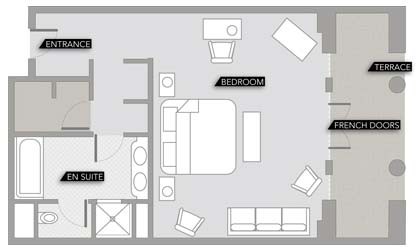 Рисунок 2 – План двомісного номеруРозміщуючи меблі, треба враховувати норми розривів і проходів між меблями: так, мінімальний прохід для однієї людини – 60 см, для двох – 110 см, мінімальна відстань від стіни до пристінної меблі – 5 см, максимальна – 55 см. (додаток К).Розглянемо вимоги, що висуваються до готельних меблів.Найголовніше, що необхідно для якісного відпочинку. – ліжко. Воно повинно бути зручним, ортопедичним і легким в пересуванні для покоївок. Кожен номер, в залежності від свого класу і категорії готелю, повинен бути забезпечений ліжком (ліжками) певної ширини:для двох зірок – 0,8–1,9 м, для трьох зірок – 0,9–2 м,студії, люкси, апартаменти – 1,6–2 м,Стільці для номерів в готелі повинні бути напівтвердими чи твердими різних конструкцій. Конструкцію крісел, вибирають міцну, але легку, оскільки крісло доводиться часто пересувати. Ширина крісла 60–90 см.Шафи можуть бути стаціонарними, вбудованими чи прибудованими.Така шафа здешевлює вартість устаткування і економічна в експлуатації. Мінімальна ширина вбудованої шафи в номері варіюється в межах:60 см – у двомісному номері,90 см – у тримісному номері;120 см – у чотирьохмісному номері.У вітальні (передпокої) встановлюють дзеркало, виділяють місце для платтяної щітки і невеликої полички для дрібниць – рукавичок кашне, стаціонарну підставку для валізи.Таким чином, якість номера і зручність проживання в ньому залежать не тільки від числа кімнат, їх площі та ширини, але й від природного і штучного освітлення, комфортного режиму мікроклімату, оснащення сучасним санітарно-технічним і інженерним устаткуванням (радіо, телефон, телебачення, електричні та слабкострумові пристрої, сигналізація, кондиціювання), забезпечення належної звукоізоляції житлових приміщень, їхньої орієнтації за сторонами світу, виду що відкривається з вікна.ПриміщенняПриміщенняПлоща, м2Площа, м211221. Холи (вітальні)1. Холи (вітальні)Мінімальна площа:9 м2 в готелі *, –30 м2 в готелі категорії 5* плюс по 1 м2 на кожен номер, починаючи з 21–гоМаксимальна площа: 25 м2 в готелі *та 160 м2 в готелі *****Мінімальна площа:9 м2 в готелі *, –30 м2 в готелі категорії 5* плюс по 1 м2 на кожен номер, починаючи з 21–гоМаксимальна площа: 25 м2 в готелі *та 160 м2 в готелі *****2. Кімната чергового персоналу з вбудованими шафами для чистої білизни2. Кімната чергового персоналу з вбудованими шафами для чистої білизни10 м2, а для готелів категорії 4* і в 5* – 12 м210 м2, а для готелів категорії 4* і в 5* – 12 м23. Приміщення старшої покоївки (зав.поповерховим господарством, кастелянші)3. Приміщення старшої покоївки (зав.поповерховим господарством, кастелянші)12 м24. Комора брудної білизни4. Комора брудної білизни6 м25. Комора прибирального інвентарю5. Комора прибирального інвентарю4 м26. Майданчик розбирання брудної білизни при білизнопроводі6. Майданчик розбирання брудної білизни при білизнопроводі4 м27. Кімната побутового обслуговування7. Кімната побутового обслуговування6–8 м28. Приміщення для зберігання візківпокоївок8. Приміщення для зберігання візківпокоївок8м2, а для готелівкатегорії 4* і 5* –12 м29. Приміщення для чищення взуття9. Приміщення для чищення взуття6 м210. Санвузол персоналу (унітаз,умивальник, душ)10. Санвузол персоналу (унітаз,умивальник, душ)4м2Категорії готелівНазва номерівТипи номерівТипи номерівТипи номерів%номерів кожноготипуКатегорії готелівНазва номерівКількість кімнатКількість місцьЖитлова площа, м2, не менше%номерів кожноготипу5*Президентський апартамент3 та >1(2)30Не >55*Апартамент2 та >245Не >55*Дуплекс, люкс2 та >235Не >55*Напівлюкс, студіо1225Не >355*Номер І категорії11(2)14Не <505*Номер І категорії1216Не <504*Апартамент2 та >1(2)50Не >54*Дуплекс, люкс2 та >235Не >54*Напівлюкс, студіо1116Не >54*Номер І категорії1110Не <204*Номер І категорії1215Не <603*Апартамент2 та >1(2)40Не >53*Дуплекс, люкс2 та >1(2)30Не >53*Номер І категорії1110Не <203*Номер І категорії1214Не <702*Люкс2 та >1(2)30Не > 52*Номер І категорії11(2)9(12)2*Номер II категорії1212Не < 252*Номер III категорії1316Не <50